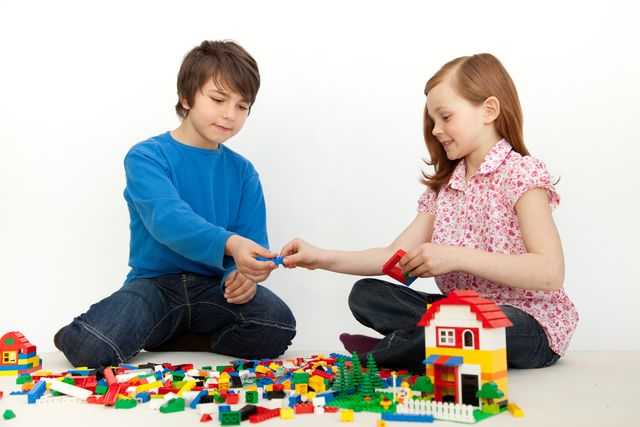 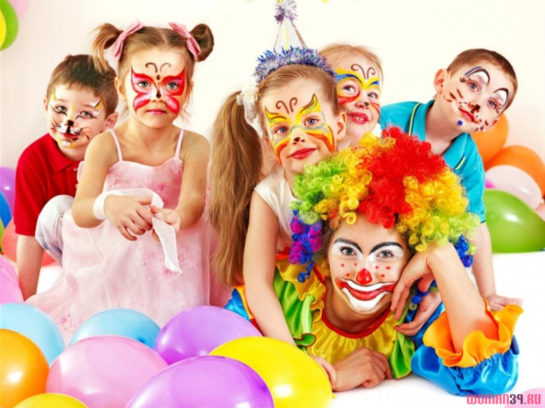 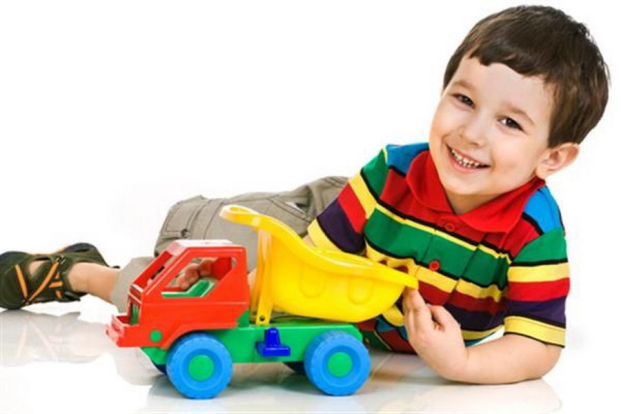 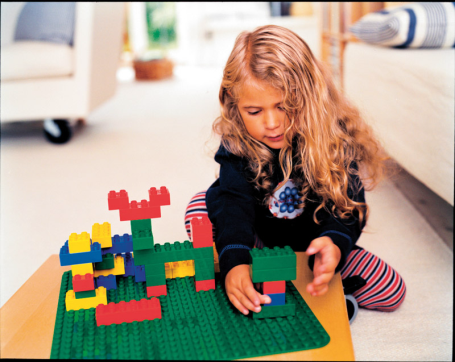  					 СЦЕНАРІЙРозважальної програми – подорожі по містечкам дитячих сюрпризів «КРУЇЗ ЗАХОПЛЕНЬ» для дітей  пришкільних таборів  відпочинку:17.06. 2014 « Ромашка»( на базі зош№2) 18.06.2014. «Сонечко» ( на базі Зош№5)19.06.2014 «Барвінок» ( на базі Зош№7)Розробка сценарію : культ - організатор Полянська Л.Г.Музичне оформлення : акомпаніатор Удод С.О.Фотокореспондент : Полянська Л.Г.1.Звуки « Позивні – труба з дзвониками » .  В.Шаїнський   «Вместе весело шагать…» ( ремікс). 2.Зустріч загонів, вишукування.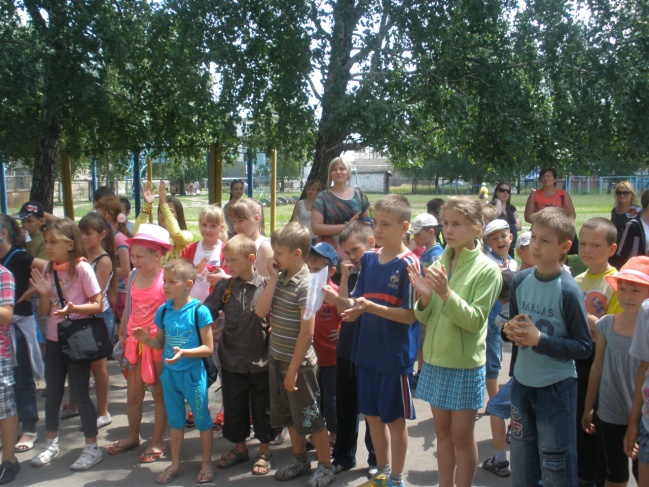  3.Звуки « Позивні – труба з дзвониками » .  В.Шаїнський   «Вместе весело шагать…» ( ремікс). Урочисте відкриття розважальної гри – містечок сюрпризів « Круїза захоплень».Гасло: Роби з нами ! Роби , як ми! Роби краще нас !Ведущая: Все лучшие сказки и песни на светеОтдать бы всем детям Земли.Чтоб добрыми выросли дети,Чтоб  умными  дети росли! Отдать бы им звуки и краски,Жар-птицу помочь отыскать.И в эту счастливую сказкуПо - чаще детей приглашать.Мир детства к нам в сердце стучится,Он помнится детям всегда.Быть может, вдруг, чудо случится –Зажжѐтся и ваша звезда.4.Пісня « Вместе »  - вокальний гурток.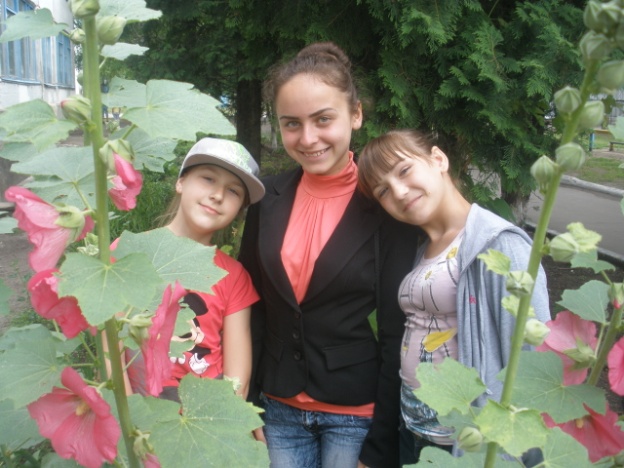 5. Звуки « Позивні – труба з дзвониками » .  В.Шаїнський   «Вместе весело шагать…» ( ремікс). Презентація «містечок» : Містечко «Море бажань» (Скиба Ю.М.)Містечко «Капітошки» (Опікун К.В.)Містечко «Чунга - Чанга» (Крашеніннікова О.О.)Містечко «Веселий порт» (Журавльова Т.В.)Містечко «Літній РЕП» (Полянська Л.Г.)Містечко «Тетріс» (Лєбєдєва В.В.)Містечко «Лабіринт» (Данильченко Н.Ю.)6. Звуки « Позивні – труба з дзвониками » .  В.Шаїнський   «Вместе весело шагать…» ( ремікс). Вручення  квитків  – маршрутних листів. Перехід загонів до містечок дитячих сюрпризів.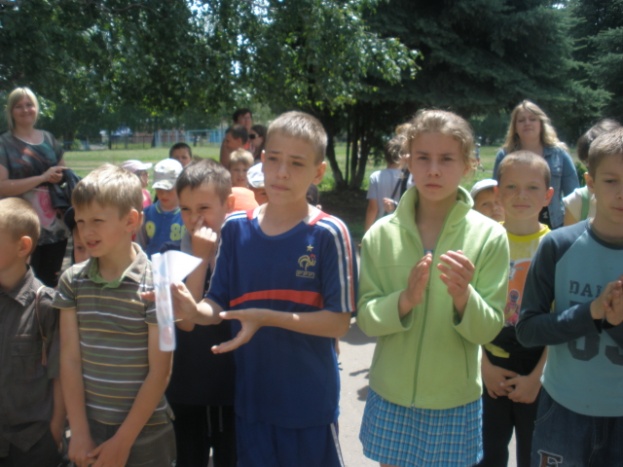 Містечко  дитячих сюрпризів «Море бажань» (Скиба Ю.М.)Загін розподілявся на дві команди: естафетний біг,з використанням атрибутики: стрічки, прапорці, кеглі.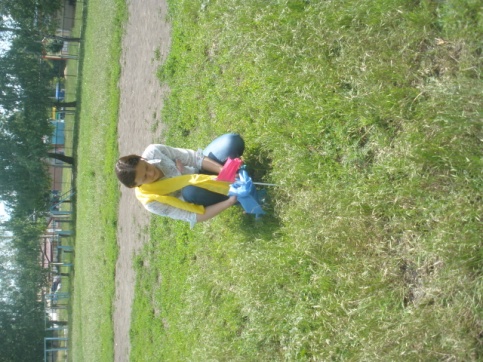 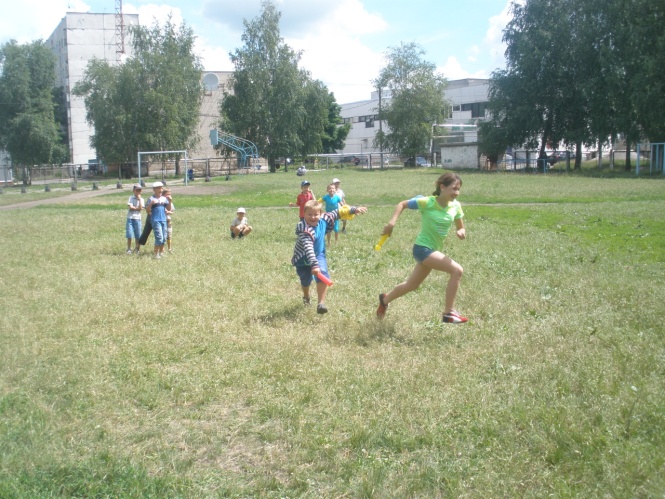 Містечко дитячих сюрпризів «Капітошки» (Опікун К.В.)Діти  « Малювали» на сонячному асфальті картини  за допомогою води  з бризгалки- пляшки.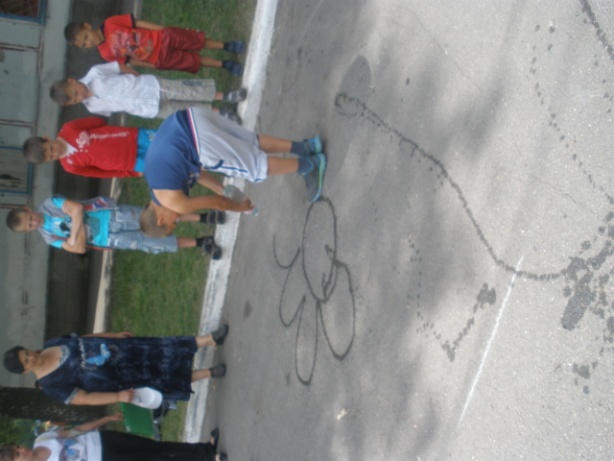 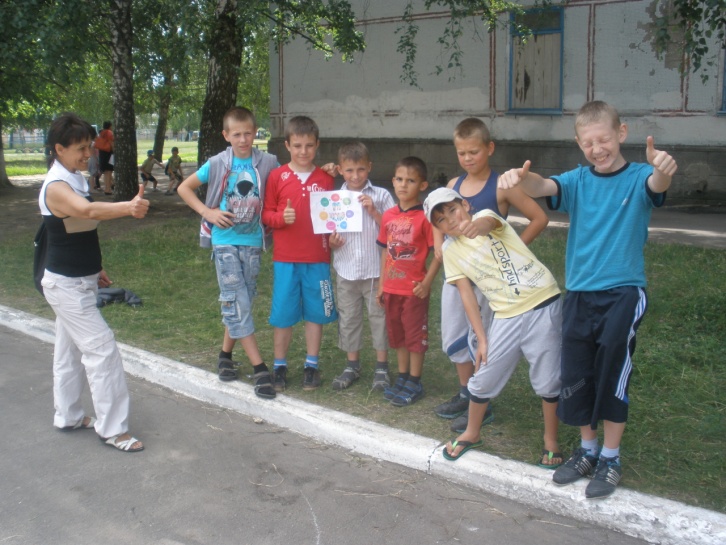 Містечко дитячих сюрпризів «Чунга - Чанга» (Крашеніннікова О.О.)Загін отримував  карту орієнтування , де знаходяться картки з складами слова ПЕ-РЕ-МО-ГА.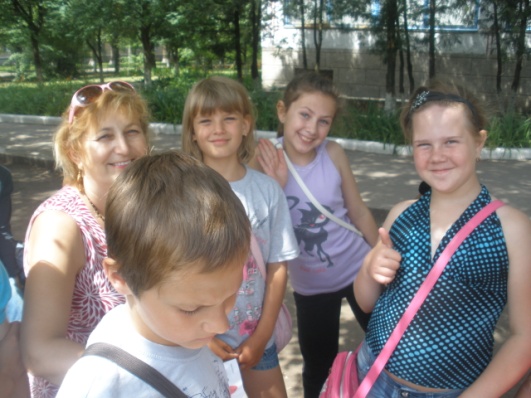 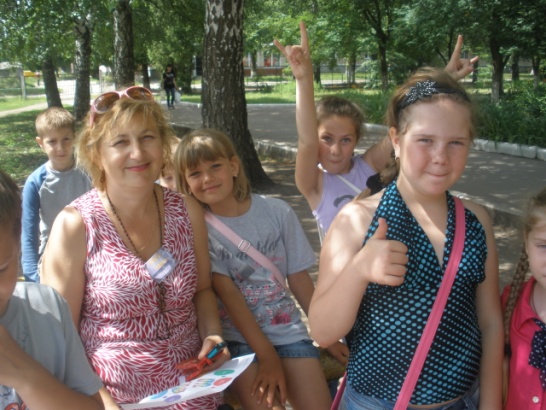 Містечко дитячих сюрпризів «Веселий порт» (Журавльова Т.В.)Загін розподілявся на 2команди для естафет з використанням атрибутики : коробки, трубки.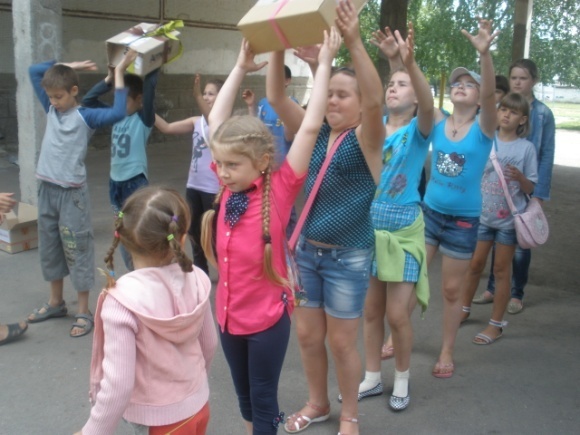 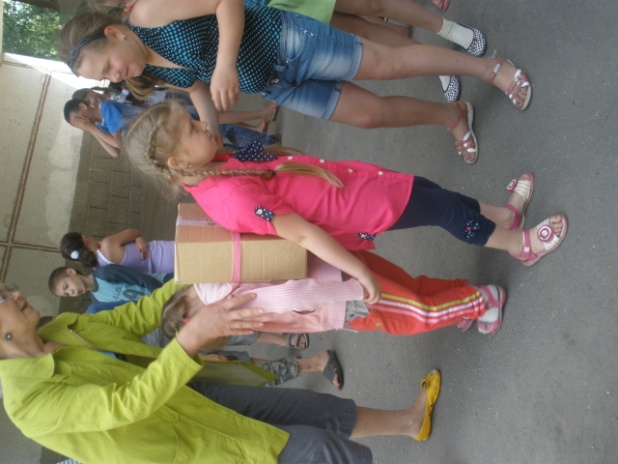 Містечко дитячих сюрпризів «Літній РЕП» (Полянська Л.Г.)Діти познайомилися з вокальним стилем  реп  на прикладі пісні « Сделай доброе дело!».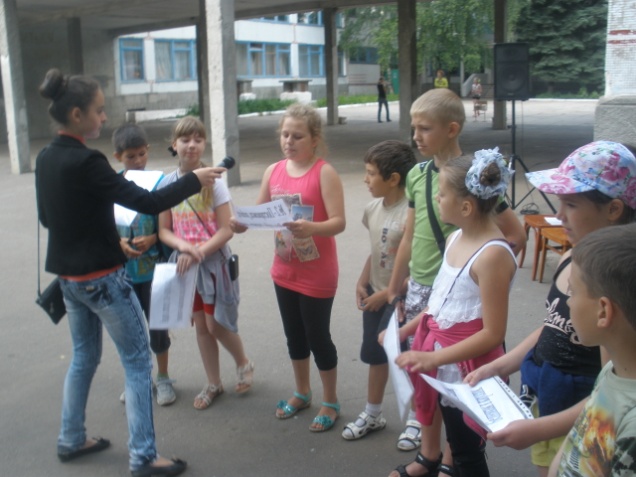 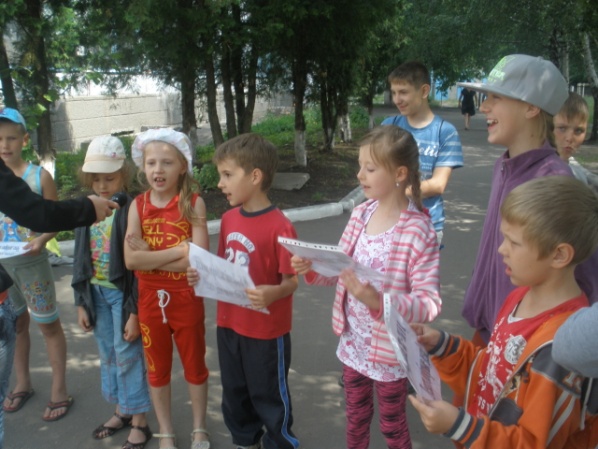  Містечко дитячих сюрпризів «Тетріс» (Лєбєдєва В.В.)Діти виконували завдання на увагу , перебудовувались у геометричні фігури.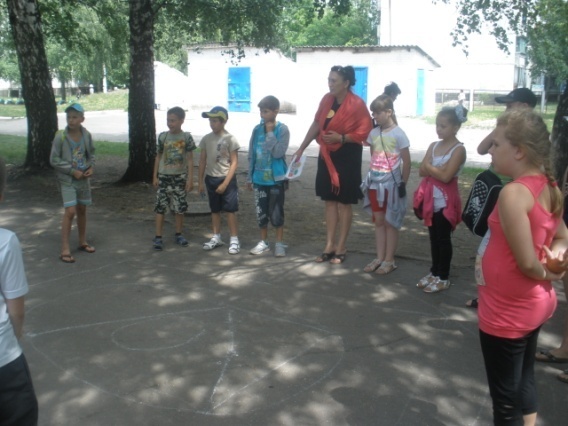 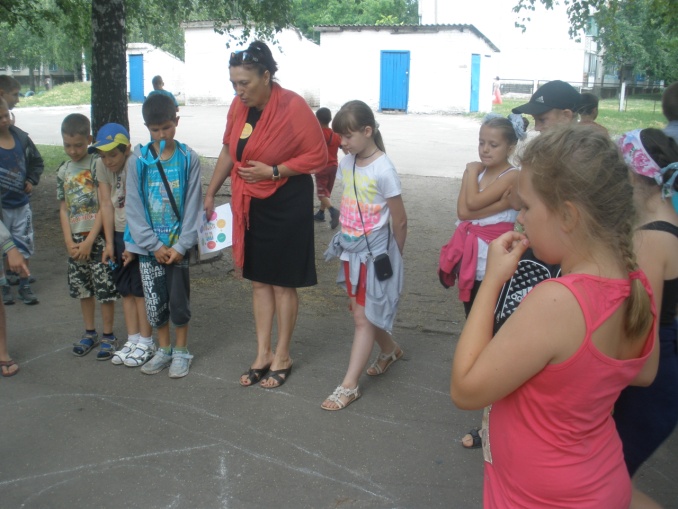      Містечко дитячих сюрпризів « Лабіринт» (Данильченко Н.Ю.)Діти виконували завдання на координацію рухів тіла  та тулуба з заплющеними очима.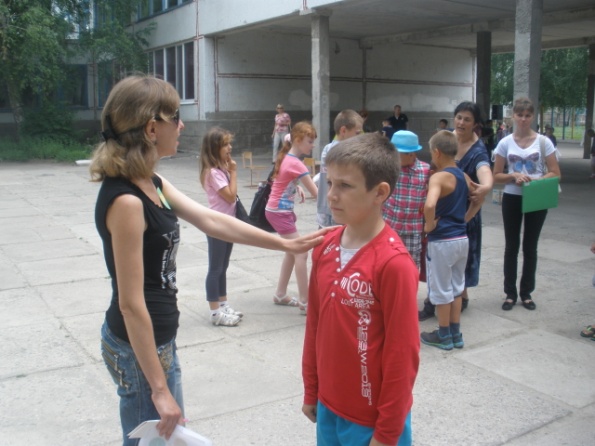 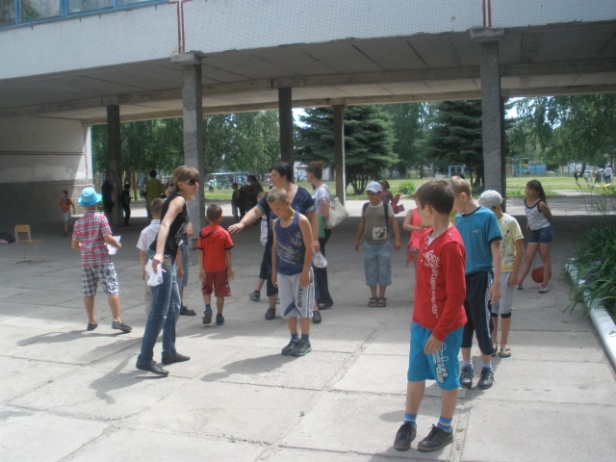 7.Музичні паузи.   « Маленький принц» Соло Дарина Цвіркун.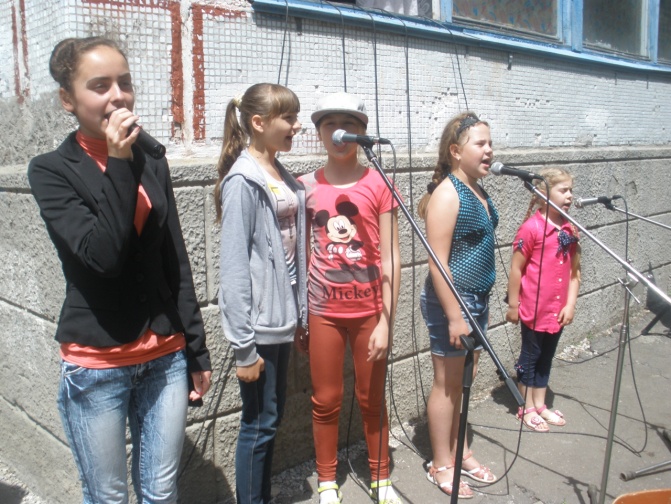 8.  Звуки « Позивні – труба з дзвониками » .  В.Шаїнський   «Вместе весело шагать…» ( ремікс).9.Підведення підсумків  , вручення капітанам загонів дипломів переможців на сюрпризах..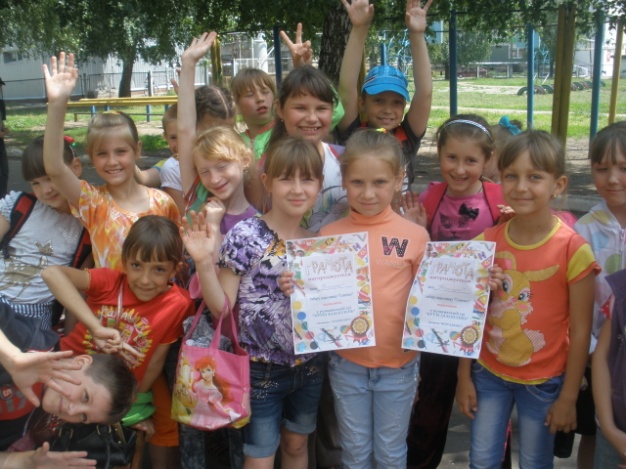 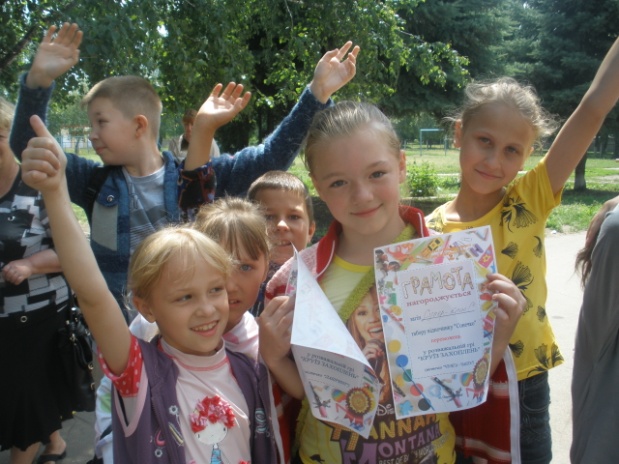 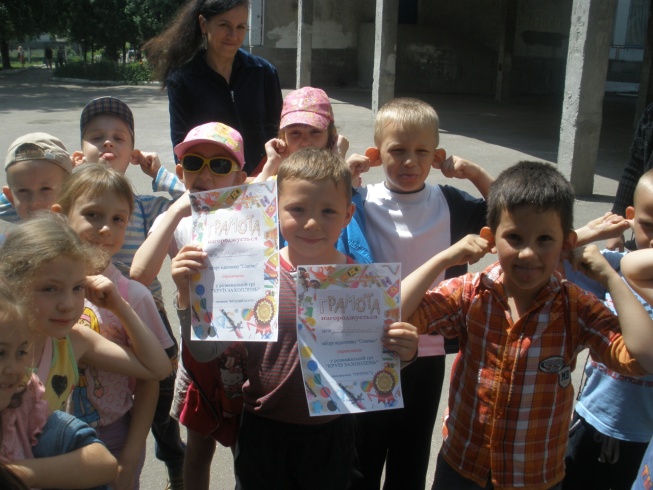 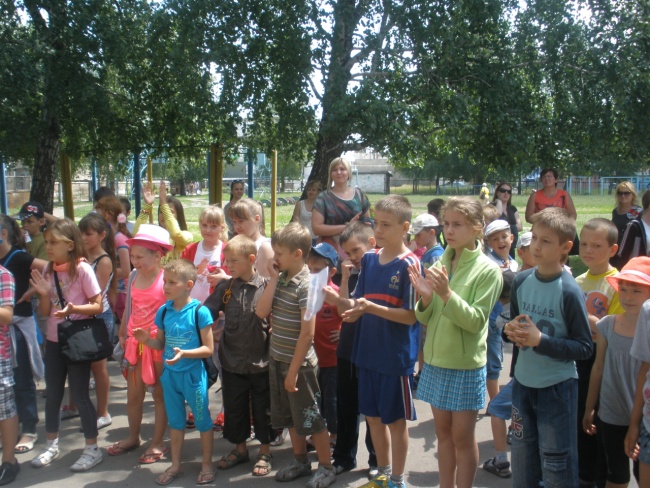 10. Звуки « Позивні – труба з дзвониками » .  В.Шаїнський   «Вместе весело шагать…» ( плюсовка). Міні дискотека .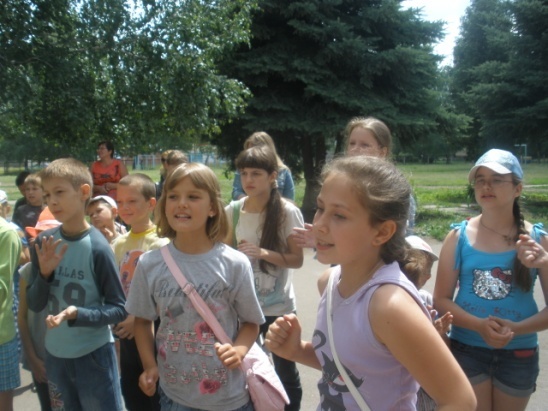                                      Діти повертаються в табір.   До наступного літа !!! 